DATA DA SOLICITAÇÃO: FORMULÁRIO DE SOLICITAÇÃO DE CREDENCIAMENTODados PessoaisNome:   Data de Nascimento:  CPF:RG.: Data Emissão  Órgão Expedidor:  UF de emissão do RG: Sexo:  Masculino    Feminino  Estado civil Tipo de Nacionalidade:  Nacionalidade  UF de Naturalidade  Naturalidade:  E-mail:  / Telefone Residencial:  Telefone Celular: FORMAÇÃO ACADÊMICAMaior Titulação:  Mestrado  Doutorado  Pós-Doutorado  Livre DocênciaData da titulação: Instituição: Programa de Pós-Graduação: País da Instituição: Área de Conhecimento: Grande Área:   - Área:  DOCUMENTOS PARA ESTRANGEIROSCPF:  Passaporte:  RNE: ENDEREÇO PROFISSIONALInstituição:  Departamento: Grupo de Pesquisa CNPq: Linha de Pesquisa: Logradouro:  Nº: Bairro:CEP:  Cidade:  Estado: Telefone: ENDEREÇO RESIDENCIALLogradouro:  Nº: Bairro:CEP:  Cidade:  Estado: DADOS BANCÁRIOSPIS/PASEP:  Banco: Agencia  ContaAssinatura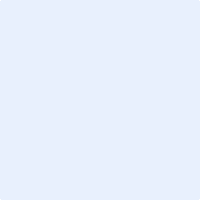 